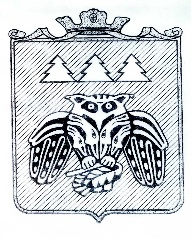  Коми Республикаын «Сыктывдін»                           муниципальнӧй районса администрациялӧнШУÖМПОСТАНОВЛЕНИЕадминистрации муниципального района«Сыктывдинский» Республики Комиот 19 февраля 2021 года                                                                                                № 2/217Руководствуясь ст. 30 Федерального закона от 21.12.1994 № 69-ФЗ «О пожарной безопасности», постановлением Правительства Российской Федерации от 16 сентября 2020 года № 1479 «Об утверждении правил противопожарного режима в Российской Федерации», решением комиссии по предупреждению и ликвидации чрезвычайных ситуаций и обеспечению пожарной безопасности муниципального района «Сыктывдинский» от 18 февраля 2021 года (протокол № 3) и в целях стабилизации сложившейся неблагоприятной обстановки с пожарами и их последствиями на территории муниципального района «Сыктывдинский», администрация муниципального района «Сыктывдинский» Республики КомиПОСТАНОВЛЯЕТ: Ввести с 10 часов 19 февраля 2021 года до 1 апреля 2021 года на территории  муниципального района «Сыктывдинский» режим функционирования «особый противопожарный режим».   Установить на время действия особого противопожарного режима следующие дополнительные требования пожарной безопасности:2.1. При эксплуатации печного отопления запретить:2.1.1. Эксплуатировать печи и другие отопительные приборы без противопожарных разделок (отступок) от конструкций из горючих материалов, предтопочных листов, изготовленных из негорючего материала, размером не менее 0,5 х 0,7 метра (на деревянном или другом полу из горючих материалов), а также при наличии прогаров и повреждений в разделках, наружных поверхностях печи, дымовых трубах, дымовых каналах и предтопочных листах.2.1.2. Применять для розжига печей бензин, керосин, дизельное топливо и другие легковоспламеняющиеся и горючие жидкости;2.1.3. Топить углем, коксом и газом печи, не предназначенные для этих видов топлива;2.1.4. Производить топку печей во время проведения в помещениях собраний и других массовых мероприятий;2.1.5. использовать вентиляционные и газовые каналы в качестве дымоходов;2.1.6. перекаливать печи.При обнаружении на примыкающих строительных конструкциях, выполненных из древесины или других горючих материалов, признаков термического повреждения (потемнение, обугливание, оплавление) эксплуатация печи прекращается. При этом поверхность поврежденной конструкции должна быть теплоизолирована либо увеличена величина разделки (отступки).Топку отопительных печей жилых помещений прекращать не менее чем за 2 часа до отхода людей ко сну.	2.2. При эксплуатации электрооборудования запретить:	2.2.1. Оставление бытовых электронагревательных и электроосветительных приборов, включенных в электрическую сеть по окончании рабочего дня, а также при отсутствии людей в жилых помещениях (квартиры, жилые дома), хозяйственных постройках.  2.2.2. Эксплуатацию электросетей, не оборудованных устройствами защитного отключения.2.2.3. Эксплуатацию электронагревательных приборов без присмотра, в том числе в жилых и хозяйственных помещениях.2.2.4. Обогрев помещений бытовыми газовыми приборами, предназначенными для приготовления пищи.2.2.5. Пользоваться электрическими утюгами, электрическими плитками, электрическими чайниками и другими электронагревательными приборами, не имеющими устройств тепловой защиты, а также при отсутствии или неисправности терморегуляторов, предусмотренных их конструкцией.2.2.6. При проведении аварийных и других строительно-монтажных и реставрационных работ, а также при включении электроподогрева автотранспорта запрещается использовать временную электропроводку, включая удлинители, сетевые фильтры, не предназначенные по своим характеристикам для питания применяемых электроприборов.	3. В рамках обеспечения особого противопожарного режима провести следующие мероприятия:3.1. Управлению жилищно-коммунального хозяйства администрации муниципального района «Сыктывдинский» (И.О. Сушко), главам (руководителям) сельских поселений Сыктывдинского района во взаимодействии с управляющими организациями, осуществляющими деятельность по управлению многоквартирными домами, товариществами собственников жилья: обеспечить размещение информационных стендов, плакатов и памяток по мерам пожарной безопасности в быту, в подъездах жилых домов; организовать проведение противопожарных инструктажей собственников и ответственных квартиросъемщиков мерам пожарной безопасности под подпись, особое внимание обратить на квартиросъемщиков и собственников, проживающих в ветхом и аварийном жилье, домах с низкой противопожарной устойчивостью.3.2. Главам (руководителям администрации) сельских поселений:- организовать и провести профилактические  мероприятия в частном и муниципальном жилом фонде совместно с представителями ОМВД России по Сыктывдинскому району, отделом надзорной деятельности и профилактической работы Сыктывдинского района УНДПР ГУ МЧС России по РК, Государственной жилищной инспекции по Сыктывдинскому району, членами ДПО, работниками социальной защиты населения, в том числе по местам проживания (пребывания) лиц, ведущих асоциальный образ жизни и лицами, находящимися на учете патронажных служб (пенсионеры-инвалиды), с проведением инструктажа на темы пожаробезопасного поведения в быту, действий при обнаружении пожара, пожарной безопасности при устройстве и эксплуатации печей и электронагревательных приборов, с вручением памяток. При проведении профилактических мероприятий особое внимание обратить состоянию печного отопления; обеспечить своевременную очистку дорог к населенным пунктам (улично-дорожную сеть населенного пункта), зданиям и сооружениям, к источникам наружного противопожарного водоснабжения, расположенным в населенном пункте; организовать в местах массового пребывания людей (магазины, социальные службы, остановки, почтамты, доски объявлений) размещение информации о произошедших пожарах, основных причинах возгорания, требованиях пожарной безопасности при эксплуатации электронагревательных приборов и отопительных приборов, отопительных печей, соблюдения требований пожарной безопасности в жилье, действиях в случае возникновения пожара; обеспечить постоянную готовность: установленных средств звуковой сигнализации (электросирен) для своевременного оповещения населения о пожаре.3.3. Рекомендовать руководителям организаций, независимо от форм собственности и ведомственной принадлежности, расположенным и осуществляющим свою деятельность на территории муниципального района «Сыктывдинский»: в период действия особого противопожарного режима вести разъяснительную работу с персоналом (работниками) о мерах пожарной безопасности при устройстве и эксплуатации печей и электронагревательных приборов, действиях в случае пожара, разработать и принять распорядительные документы, устанавливающие дополнительные меры пожарной безопасности и ограничения на своих территориях и объектах.4. Контроль за исполнением настоящего постановления возложить на заместителя руководителя администрации муниципального района «Сыктывдинский» (А.В. Коншин).5. Настоящее постановление вступает в силу со дня его опубликования.Глава муниципального района «Сыктывдинский» - руководитель администрации                                                                              Л.Ю. ДоронинаО введении особого противопожарного режима на территории муниципального района «Сыктывдинский»